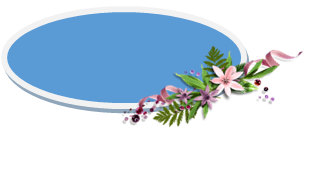 คณะผู้จัดทำที่ปรึกษา	๑.  นายไพบูลย์     	มั่นยืน		ผู้อำนวยการโรงเรียน			๒.  นายประหยัด		เมื่อประโคน	รองผู้อำนวยการโรงเรียน				๓.  นายพิทักษ์  		ทวันเวช		หัวหน้าฝ่ายบริหารทั่วไป				๔.  นายทรงพล  		ศิริรมยานนท์	หัวหน้าฝ่ายบริหารวิชาการ			๕.  นางสาวลัดดา  	สายแก้ว		หัวหน้าฝ่ายบริหารบุคคล				๖.  นางสาวนิธิมา 	วงเวียน		หัวหน้าฝ่ายบริหารแผนงานและงบประมาณ	คณะทำงาน	๑.  นายทรงพล		ศิริรมยานนท์	ครู คศ.๒			ประธานกรรมการ	๒.  นางสาวณิชา		สุขัง		ครู คศ.๒				กรรมการ	๓.  นางสาวนิตยา	สาธร		ครู คศ.๑				กรรมการ	๔.  นางศรุดา		ประทุมภาพ	ครู คศ.๑				กรรมการ	๕.  นางสาวณัฏฐวดี	ภูคำ		ครูผู้ช่วย					กรรมการ	๖.  นายจักรพันธ์		สุตะโท		ครูผู้ช่วย					กรรมการ	๗.  นางสาวพรทิพย์	พึ่งน้ำ		ครูอัตราจ้าง				กรรมการ	๘.  นางสาวจุฑามาศ	เจริญศิริ		ครูอัตราจ้าง				กรรมการ	๙.  นางสาวปภานิกา	กลับประโคน	เจ้าหน้าที่ธุรการ				กรรมการ	๑๐.นางสาวสุธาทิพย์  	จันทพรหมวงศ์	ครู คศ.๒		   กรรมการและเลขานุการ